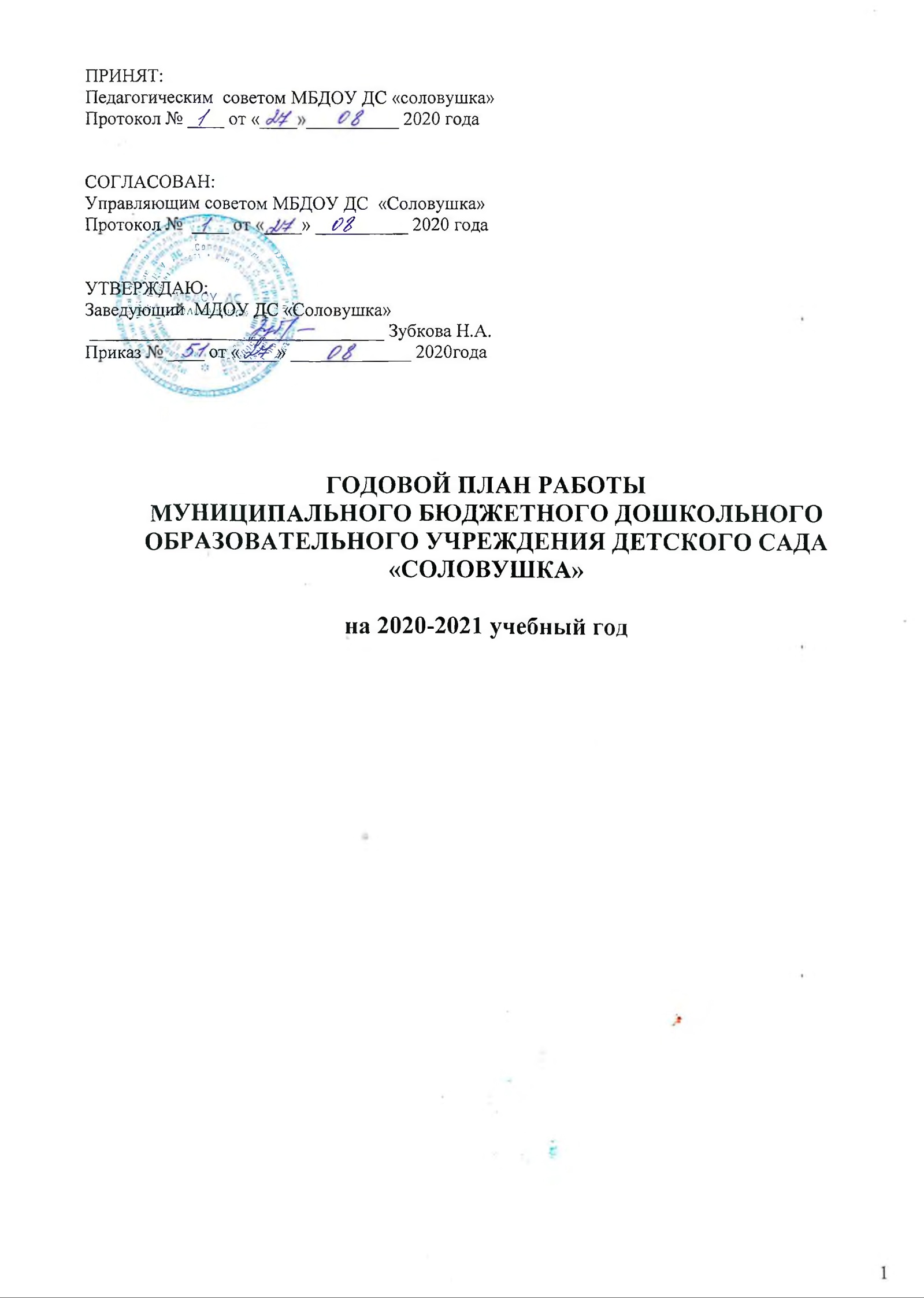 Содержание годового плана   1. Анализ деятельности ДОО за 2019-2020 учебный год 1.1.Информационная справка…………………………………………………………31.2.Анализ результатов деятельности ДОО за прошедший год…………………… 41.3.Анализ кадрового обеспечения……………………………………………...........101.4.Состав воспитанников  и социальный статус семей…………………………… 111.5. Готовность детей к началу школьного обучения………………………………11      1.6.Анализ работы с родителями…………………………………………………… 111.7.Анализ итогов административно – хозяйственной работы и оценка материально – технических  условий пребывания детей в ДОО (развивающая среда) и др……121.8.Расстановка педагогических  кадров в МБДОУ ДС «Соловушка» на 2020-2021 учебный год…………………………………………………………………………….131.9. Программное обеспечение образовательного процесса………………………  141.10.Годовые задачи …………………………………………………………………   15   2.Организационно-педагогические мероприятия…………………………………      151. АНАЛИЗ ДЕЯТЕЛЬНОСТИ ДОО  ЗА 2019-2020 УЧЕБНЫЙ ГОД.1.1.Информационная справка   Детский сад  «Соловушка»  построен и введен в эксплуатацию в 1988 году колхозом «Россия» Усть-Донецкого района. В январе 1997  г. был закрыт   из-за отсутствия финансирования.  В  январе месяце 1999 года здание детского сада передано в муниципальную собственность  Нижнекундрюченской сельской администрации  Усть-Донецкого района Ростовской области.26 апреля 2004 года   после капитального ремонта  возобновил свою работу  как  Муниципальное дошкольное образовательное учреждение детский сад «Соловушка». (Постановление Главы Администрации Усть-Донецкого района Ростовской области № 397 от 19.04.2004 года).Функционировали 2 разновозрастные группы в количестве 38 воспитанников. В 2007 году открылась  3-я группа.В августе 2011 года  муниципальное дошкольное образовательное учреждение переименовано в муниципальное бюджетное дошкольное учреждение детский сад «Соловушка»  на основании постановления Главы  Усть-Донецкого района №799 от 08.08.2011 года.В настоящее время  детский сад посещало 64 воспитанника. В организации работает 17 человек обслуживающего персонала, из них 5 человек педработников.Полное наименование организации: муниципальное бюджетное дошкольное образовательное учреждение детский сад  «Соловушка».Сокращенное наименование организации: МБДОУ  ДС «Соловушка».В настоящее время детский сад работает по лицензии № 4887 серии 61Л01 № 0002482, выданной 28.05.2015 года. В соответствии с данной лицензией детский сад имеет право оказывать образовательные услуги по реализации образовательных программ по уровням образования указанного в приложении к лицензии (дошкольное образование). На основании Постановления № 100/125-п-17 от 01 марта 2017 года Администрации Усть-Донецкого района принят Устав МБДОУ ДС «Соловушка в новой редакции и 11 апреля 2017 года внесены изменения в сведения о юридическом лице  содержащиеся в ЕГРЮЛ, связанных с внесением изменений в учредительные документы, на основании заявления. Государственный регистрационный номер записи 6156196013594 зарегистрирован Межрайонной инспекцией Федеральной налоговой службы № 12 по Ростовской области и внесён в Единый государственный реестр юридических лиц: Свидетельство серия 61 № 007172652 от 31.08.2011,  присвоен ОГРН 1046135000450.В своей деятельности ДОО руководствуется  Конституцией Российской Федерации, федеральными законами и нормативными правовыми актами РФ, законами и правовыми актами Ростовской области, нормативными актами Учредителя, решениями органов управления образованием всех уровней, Уставом ДОО.Место нахождения  МБДОУ:        юридический адрес: 346554, ул. Парковая, 2а, ст. Нижнекундрюченская, Усть-Донецкого района,  Ростовской области.       фактический адрес: 346554, ул. Парковая, 2а, ст. Нижнекундрюченская,Усть-Донецкого района,   Ростовской области. Организационно-правовая  форма  МБДОУ:  учреждение;тип – бюджетное ;тип образовательной организации – дошкольная образовательная организация.Учредителем   МБДОУ является   муниципальное образование  «Усть-Донецкий район».    Функции  и  полномочия  Учредителя МБДОУ осуществляет: Администрация Усть-Донецкого района, в лице отдела образования Администрации Усть-Донецкого района Ростовской области.   Место нахождения Учредителя: 346550, р.п. Усть-Донецкий, Ростовской    области, ул. Ленина, 18.1.2.Анализ  результатов деятельности ДОО за 2019-2020 учебный годСодержание и организация образовательного процесса в  ДОО регламентируется основными образовательными программами дошкольного образования различной направленности, разрабатываемыми и реализуемыми  ДОО  самостоятельно на основе государственных образовательных стандартов. При составлении образовательной программы  ДОО самостоятельно отбирает комплексные и парциальные программы, рекомендованные Министерством образования Российской Федерации, а также авторские программы.Учебно-воспитательный процесс в ДОО реализуется на основе примерной основной образовательной программы дошкольного образования «От рождения до школы» под редакцией Н.Е. Вераксы, Т.С. Комаровой М.А. Васильевой. (Москва, 2015г).Выбор данной  общеобразовательной программы обусловлен тем, что она:является усовершенствованным вариантом «Программы воспитания и обучения в детском саду» (М.: Просвещение, 1985, отв. редактор М.А. Васильева), подготовленным с учетом новейших достижений современной науки и практики отечественного дошкольного образования;представляет собой современную вариативную программу, в которой комплексно представлены все основные содержательные линии воспитания, обучения и развития ребенка от рождения до 7 лет;рассматривается как модель организации образовательного процесса, ориентированного на личность воспитанника, учитывающего специфику  работы детского сада, а также приоритетные направления деятельности.определяет содержание и организацию образовательного процесса для детей дошкольного возраста. Направлена на формирование общей культуры, развития физических, интеллектуальных  и личностных качеств , обеспечивающих  социальную успешность, сохранение и укрепления здоровья воспитанников.Предметом деятельности ДОО является оказание услуг в сфере образования: организация и осуществление образовательной деятельности по образовательным программам дошкольного образования, присмотр и уход за детьми, обеспечение охраны здоровья и создание благоприятных условий для разностороннего развития личности, в том числе возможности удовлетворения потребностей обучающихся в получении дополнительного образования.         Деятельность ДОО основана на принципах: обеспечение права каждого человека на получение доступного и качественного образования;гуманистический и светский характер образования; единство образовательного пространства на территории Российской Федерации, защита и развитие этнокультурных особенностей и традиций народов Российской Федерации в условиях многонационального государства; создание условий для самореализации каждого человека, свободное развитие его способностей, предоставление педагогическим работникам свободы в выборе форм и методов обучения и воспитания;демократический  характер управления;информационная открытость ДОО.ДОО осуществляет обучение и воспитание в интересах личности, общества, государства, присмотр и уход за детьми; формирует общую культуру личности; воспитывает гражданственность, трудолюбие, любовь к окружающей природе, Родине, семье; обеспечивает охрану здоровья, прав, свобод воспитанников и создание благоприятных условий для разностороннего развития личности.Дополнительных образовательных услуг ДОО в 2018-2019учебном году не оказывало, в том числе и на платной основе.РЕЗУЛЬТАТЫ ОБРАЗОВАТЕЛЬНОЙ ДЕЯТЕЛЬНОСТИ.Одновозрастная группа для воспитанников в возрасте с 1 года до 3 лет общеразвивающей направленности.     В  одновозрастной группе с 1 до3 лет  в 2019-2020уч. году обучалось  всего 15 человек, из них  9мальчиков и 6 девочек.Возраст детей от 1,6 до 3 лет. Атмосфера в детском коллективе доброжелательная, позитивная. Преобладают партнерские взаимоотношения и совместная деятельность детей. Конфликты между детьми,  если и возникали, то быстро и продуктивно разрешаются.        Все дети разносторонне развиты. Со всеми детьми в течение года было очень интересно  сотрудничать.        На протяжении года дети развивались согласно возрасту и по всем направлениям развития показали положительную динамику и высокие результаты.        Работа в группе проводилась исходя из основных годовых задач и в соответствии с годовым планом работы ДОО на 2019-2020 уч. год.        Педагогический  процесс  в течение года  был ориентирован на всестороннее формирование личности ребенка с учетом особенностей его физического, психического развития, индивидуальных возможностей и способностей.   С детьми систематически проводилась НОД в соответствии  с основной общеобразовательной программой и  утверждённым  расписанием  непосредственно образовательной деятельности. Поставленные цели достигались в процессе осуществления разнообразных видов деятельности: игровой, коммуникативной, трудовой, познавательно-исследовательской, продуктивной, музыкально-художественной. В режимных моментах были предложены новые формы планирования воспитательно-образовательной работы  (перспективного и  календарного планов), и составлена  рабочая программа группы.         В течение года  строго соблюдался режим дня и все санитарно-гигиенические требования к пребыванию детей в ДОО. Согласно плану проводились медицинское, психологическое и педагогическое обследование воспитанников, подтвердившие положительную динамику развития каждого ребёнка и группы в целом.Были проведены праздники: «1 сентября – День знаний , праздник «Осень золотая»; новогодний праздник «Зимняя сказка»; праздник «Маму поздравляют малыши»; Развлечения : «Мои любимые игрушки»; развлечение по пожарной безопасности «Пожарные»; игры – забавы «Праздник народной игрушки» ; развлечение по ПДД «Путешествие в разноцветную страну»; «Огонь- друг, огонь враг»; «Уважайте Светофор». Досуги: «Осенняя ярмарка», «Курочка Ряба», «Мы мороза не боимся», «В гостях у солнышка», театрализованные представления: «Репка», «Рукавичка», «Веселые зайчата».Воспитатели  и дети принимали  участие  в конкурсах рисунков, спортивных соревнованиях  садовского уровня.      В жизни группы активно участвовали  родители.       В течении учебного года  для родителей оформлялись фотостенгазеты, стенгазеты и  коллективные работы, организовывались фотоконкурсы, выпускались  информационные листки, оформлялись папки-передвижки для педагогического просвещения родителей по различным областям развития детей: «Для вас родители», с  информациями и  рекомендациями  по развитию и воспитанию детей младшего возраста, объявлениями и др. Стенд по ПДД, пожарной безопасности; «Правила поведение при терроре» ; тематические папки- раскладушки «День Победы», «Государственные символы»; «Природа вокруг нас»; «Здоровье детей – забота взрослых»; «Адаптация – что это такое» и др.В свою  очередь родители охотно шли на  контакт и старались участвовать во  всех акциях и  совместных  мероприятиях группы, ДОО.       Были проведены родительские собрания  на темы:  «Этот удивительный ранний возраст»; «Самостоятельная игровая деятельность» ; «Чему мы научились ».Круглые столы на темы : «Знаете ли вы своего ребенка», «Растим любознательных малышей». Проводились с родителями консультации :  «Что мы учимся делать», «Воспитание самостоятельности у детей 2-3 лет»; «Если ваш ребенок кусается»; «Пожарная безопасность в квартире » ; «Береги здоровье смолоду»;  «Безопасность на дороге в осенне-зимний период ; «Воспитание культурно-гигиенических навыков » ; «Учим ребенка правилам безопасности на улице» ; «Симптомы гриппа»; «Правила безопасности в Новогодние праздники» ; «Здоровье и физическая культура» ; «Малыш не разговаривает» ; «Как нельзя поступать с ребенком»; «Безопасность детей летом».Ежедневно велись индивидуальные беседы на интересующие родителей темы: « Режим дня»; «Формирования навыков одевания и кормления»; «Приобретение стикеров для детей», «Новогодний праздник», « Внимание гололед», «Если ваш ребенок часто болеет», « Как предотвратить проблемы питания»,  « Если в доме начался пожар», «Соблюдение правил пожарной безопасности», « Прогулки и их значение», «Как организовать летний отдых», «Осторожно клещи».Родители  принимали участие  в акциях  : «Наши меньшие друзья – изготовление кормушек»; «Встречаем пернатых» - изготовление скворечников.Участвовали в творческих выставках на уровне ДОО:    «Чудесные превращение осени»; «Новогодний калейдоскоп» .      Перед родительским комитетом стояла непростая задача: доводить до каждой семьи и педагогов идеи сотрудничества.       Результатом взаимодействия педагогов и родителей являются: повышение активности родителей в жизни группы и детского сада; фотовыставки, выставки совместных поделок и рисунков детей и родителей; участие в праздниках и досугах,  участие в создании снежных построек на участках детского сада в зимний период, благоустройстве в весенний период (подготовка к летней оздоровительной работе), совместной познавательно-исследовательской и проектной деятельности, спортивных мероприятиях.          Результаты диагностики образовательного процесса в одновозрастной группе для воспитанников в возрасте с 1 года до 3 лет общеразвивающей направленности.     Уровень освоения основной  образовательной программы  воспитанниками в возрасте с 1 года до 3 лет  составляет 95,4 %Разновозрастная  группа для воспитанников в возрасте с 3 лет  и старше (3-5 лет) общеразвивающей направленности.     В группе обучалось 25 воспитанников, из них 12 девочек, 13 мальчиков. В течении года дети развивались согласно возрасту, изучали программный материал и показали позитивную динамику по всем направлениям развития. Все воспитанники хорошо адаптировались в детском саду.Работа в группе осуществлялась исходя из основных годовых задач  и в соответствии с годовым планом работы ДОО.В течении года строго соблюдался режим дня и все санитарно-гигиенические требования к осуществлению образовательного процесса в ДОО. Согласно плана проводились медицинские и педагогические обследования воспитанников , подтвердившие положительную динамику развития каждого ребенка и группы в целом. С воспитанниками систематически проводилась организованная образовательная деятельность. Поставленные цели достигнуты в процессе осуществления разнообразных видов деятельности: игровой, коммуникативной, трудовой, позновательно-исследовательской, продуктивной, музыуально-художественной и чтения. Для интеграции разных видов детской деятельности в рамках темы и распределения непосредственно образовательной и совместной деятельности в режимных моментах были предложены новые формы планирования воспитательно-образовательной работы (перспективного и календарного планирования)  и составлена рабочая программа группы.В течении учебного года были проведены следующие мероприятия с воспитанниками группы:Дни здоровья: «Как здорово, что все мы здесь сегодня собрались», «Я здоровье берегу- быть здоровым я хочу», « В сказку за здоровьем», «Зимние забавы», «По дорожке , по снежку», «А ну-ка мальчишки», «Что полезно, а что вредно для нашего здоровья».Утренники и праздники: « 1 сентября -День знаний и правил дорожного движения», «Здравствуй осень золотая», концерт посвященный «Дню матери», «Сделай шаг на встречу безопасности», «День рождения елочки», «Мы герои».Развлечения, досуги: « «Веселый хоровод», «Осенняя ярмарка», « Мы знатоки природы», «Здравствуй Зимушка-зима!», «Мы дружные ребята», «Путешествие в страну веселых песен».Познавательные мероприятия: «Казачья утварь, казачий костюм», «Нет прекрасней родного края», «Что нам осень подарила», «День матери казачки», «Чтобы не было беды , лучше правила учи», знакомство с русским фольклором, «Добрые дела».Работа по ПДД: «Знакомство с улицей», «Светофор и его сигналы», «Определи вид транспорта», «О чем говорят дорожные знаки», «Улица полна неожиданностей», «Знай и выполняй правила уличного движения», «Дорожная азбука- важная наука», «Незнайка в гостях у детей».Работа по ППБ: « Сказка о спичке и добром огне», «Пожар в доме», «Кошкин дом», Викторина о пожарной безопасности, «Кухня- не место для игры», «Маленькая спичка- большая беда».В течении всего учебного года систематически проводилась работа по взаимодействию с родителями. Проводились родительские собрания на темы: « Подготовка к новому учебному году», круглый стол «Игровая деятельность дошкольника», круглый стол « Семейные традиции», «Чуму мы научились». Беседы и консультации для родителей на темы: « Детские страхи», «Детская агрессивность», « Как приучить ребенка к опрятности и аккуратности», «Как воспитывать у ребенка любовь к семье, матери», «Что значит понятие  «Доброта» в наши дни», «Как приучить детей к труду», «Как интересно провести досуг в кругу семьи».В свою очередь родители охотно шли на контакт и старались участвовать во всех мероприятиях группы и ДОО : воспитатель совместно с детьми и родителями реализовали проект «Огород на окошке», «Лучший уголок безопасности», принимали активное участие в организации развивающей среды в группе, а так же участвовали в выставках и конкурсах : « До свиданье лето», «Наши бабушки и дедушки», «Осенние мотивы», «Огонь друг, огонь враг», «Зимние узоры», «Мой папа- солдат».Плодотворной оказалась работа по обновлению предметно-развивающей среды. Были полностью заменены предметно-развивающие уголки, оформлены игры, оборудование, пособия, оформлен уголок «Безопасности». Четко организованная работа по преобразованию предметно-развивающей среды оказала благоприятное влияние на развитие творческих способностей детей. Воспитанники проявляли большую активность , подавали интересные идеи, принимали участие в изготовлении игр и пособий.При проведении организованной образовательной деятельности использовались как традиционные (например: наблюдение, беседы, сравнение, мониторинг, индивидуальная работа и т.д.) , так и нетрадиционные методы работы (пальчиковая гимнастика, дыхательная гимнастика, элементы ТРИЗ и т.д.).         Результаты диагностики образовательного процесса в разновозрастной группе для воспитанников в возрасте с 3 лет и старше (с 3-5 лет) общеразвивающей направленности.     Уровень освоения основной  образовательной программы  воспитанниками в возрасте с 3 лет и старше (с 3 лет  до 5) лет  составляет- 98,6 % Анализ выполнения требований к содержанию и методам воспитания и обучения , а также   анализ усвоения детьми программного материала показывают стабильность и позитивную динамику по всем направления развития.                  Разновозрастная  группа для воспитанников в возрасте с 3 лет  и старше (5-7 лет) общеразвивающей направленности.     Состав группы: в начале года 24 человек.Возраст детей: 5-7 летНа конец года :17 мальчиков;  7 девочек.Работа  с воспитанниками осуществлялась исходя из основных годовых задач и в соответствии с Основной образовательной программой дошкольного образования ДОО .Воспитательно-образовательный процесс осуществлялся в непосредственно образовательной деятельности, в совместной деятельности воспитателей  и воспитанников, в самостоятельной деятельности детей, а также при проведении режимных моментов. При проведении организованной образовательной деятельности использовались как традиционные (например: наблюдение, беседы, сравнение, мониторинг, индивидуальная работа, НОД  и т. д.), так и нетрадиционные методы работы (например: пальчиковая гимнастика, дыхательная гимнастика,   закаливание). Непосредственно образовательная деятельность строилась  в соответствии с требованиями ФГОС ДО и СанПиН. Планируя образовательную деятельность, воспитатели  опирались на цели и задачи, которые были поставлены. Это внедрение форм здоровьесберегающей технологии в воспитательно-образовательный процесс. Использованы были физ. минутки, пальчиковые игры, дыхательные гимнастики. Ежемесячно проводились «Дни здоровья» , игры на воздухе. С детьми проводились развлекательные  мероприятия:  Дни здоровья: Путешествие в страну «Здоровья», «Физкульт - ура», «Чтоб здоровым быть, нужно спортом заниматься»,«Дорожка здоровья» ,«По дорожке по снежку» ,«Любим бегать и играть» ,«Богатырские состязания» ,«Что полезно, а что вредно для нашего здоровья» .  Утренники и праздники: ,«1 сентября – День знаний» ,«Наши дорогие, добрые, любимые» к дню пожилого человека,«Казачьи посиделки» к празднику «Покров» ,«Новогодняя сказка» ,«Казачья воинская слава» ,«Мамочка мой самый близкий друг!» Развлечения, досуги:«Весёлый хоровод» ,«Осенняя ярмарка» , «Мы знатоки природы» ,«Здравствуй, зимушка-зима!» ,«Мы дружные ребята», «Путешествие в страну весёлых песен» .Познавательные мероприятия: «Казачья утварь, казачий костюм» , «Нет прекрасней родного края» ,«Что нам осень подарила» , «День матери казачки» ,«Чтобы не было беды, лучше правила учи» , «Семья и Отечество в моей жизни» , «Добрые дела» .Театрализация: Инсценировка сказки «Кошкин дом», «Теремок» (показ малышам), «Три поросёнка».ПДД: «Знакомство с улицей», «Светофор и его сигналы» ,Определи вид транспорта ,«О чем говорят дорожные знаки»,«Улица полна неожиданностей» , «Знай и выполняй правила уличного движения» ,«Дорожная азбука – важная наука» , «Незнайка в гостях у детей» . ПББ: «Сказка о Спичке и добром огне» , «Пожар в квартире, доме» , «Кошкин дом» ,викторина по пожарной безопасности ,«Кухня – не место для игр» , «Маленькая спичка – большая беда» .В течение года в группе систематически проводилась работа по взаимодействию с родителями. Составлены перспективный и календарный планы, в них указаны все совместные мероприятия, консультации, родительские собрания, наглядно-стендовая информация.Проведены 3  родительских собрания: «Подготовка к новому учебному году» ,«О здоровье - всерьёз» , «Гиперактивный ребёнок в детском саду» .Проводились беседы и консультации для родителей: «Детские страхи»,«Детская агрессивность»,«Как  приучить ребёнка к опрятности и аккуратности»,«Как воспитывать у детей любовь к семье, матери?»,«Что значит понятие «доброта» в наши дни?»,«Как приучить детей к труду»,«Как интересно провести досуг в кругу семьи».В свою очередь родители охотно шли на контакт и старались участвовать во всех акциях и совместных мероприятиях группы и ДОО. На протяжении учебного года детям и родителям была представлена возможность поучаствовать в разнообразных проектах:1. Воспитатель совместно с родителями и детьми реализовал проект «Огород на окне».  2. «Лучший казачий уголок ».3. Развивающая среда в группе в соответствии с ФГОС.А также в участии различных выставках поделок к праздникам:«До свидание лето» (сентябрь)«Наши бабушки и дедушки» (октябрь)«Осенние мотивы» (октябрь)«Огонь друг, огонь враг» (ноябрь)«Зимние узоры» (декабрь)«Мой папа – солдат» (февраль)«Подарок для мамы» (март)Родители активно принимали участие в подготовке группы к учебному году, в утренниках и творческих конкурсах.Оценить достижение поставленных целей и задач, динамику развития  воспитанников, эффективность и сбалансированность форм и методов работы позволяет мониторинг.Положительное влияние на этот процесс оказывает тесное сотрудничество воспитателей, администрации детского сада и родителей, а также использование приемов развивающего обучения и индивидуального подхода к каждому ребенку.Результаты диагностики образовательного процесса в разновозрастной группе для воспитанников в возрасте с 3 лет и старше (с 5-7 лет) общеразвивающей направленности.     Уровень освоения основной  образовательной программы  воспитанниками в возрасте с 5 лет и старше  составляет- 98,2 %Вывод: Уровень освоения основной  образовательной программы  воспитанниками МБДОУ ДС «Соловушка»  составляет- 97,4 %1.3.Анализ кадрового обеспеченияВ 2018-2019 учебном году детский сад укомплектован кадрами на 100 %. Образовательную работу с детьми ведут 5 воспитателей, логопед, инструктор по физической культуре. Все педагоги имеют профессиональное образование .Характеристика педагогов по уровню образованияХарактеристика педагогов по квалификационным категориямХарактеристика педагогов по стажу педагогической работыСредний возраст педагогических работников 41 год.Все воспитатели и руководитель ДОО прошли краткосрочное обучение  по программе повышения квалификации «Реализация ФГОС дошкольного образования», «Оказание первой доврачебной помощи»Все воспитатели ДОО прошли профессиональную переподготовку по программе «Дошкольное образование».1.4.Состав воспитанников и социальный статус семейДОО посещает 56 воспитанников:10 чел - с 1года до 15 лет;26 чел.- с 3 лет до 25 лет;20 чел – с 5 лет до 24 лет.В  ДОО функционируют 3 группы. Из них:- одновозрастная группа для воспитанников в возрасте с 1 года до 3 лет общеразвивающей направленности;одновозрастная группа для воспитанников в возрасте с 3 лет и старше (с 3-до 5 лет) общеразвивающей направленности;-комбинированная группа для воспитанников в возрасте с 3 лет и старше (с 5-до 8 лет) общеразвивающей направленности.1.5.Готовность детей к началу школьного обучения.С целью оценки уровня готовности детей к началу школьного обучения проведена диагностика 1.6.Анализ работы с родителямиВ прошедшем учебном году был избран Управляющий совет, в состав которого вошли администрация ДОО, педагоги ДОО, родители, представитель Учредителя. Воспитателями были составлены перспективный  и календарный  планы, в  них указывались  все  совместные  мероприятия, консультации, беседы, родительские  собрания, тематика наглядно-стендовой информации.       В течении учебного года  для родителей оформлялись фотостенгазеты, стенгазеты и  коллективные работы, организовывались фотоконкурсы, выпускались  информационные листки, оформлялись папки-передвижки для педагогического просвещения родителей по различным областям развития детей.В свою  очередь родители охотно шли на  контакт и старались участвовать во  всех акциях и  совместных  мероприятиях группы, ДОО.       В соответствии с годовым планом работы проводились общие и групповые родительские собранияРодители  принимали  активное  участие  в  спортивной  жизни  группы. Наши  воспитанники  совместно с родителями  участвовали  в  физкультурных  досугах и спортивных  праздниках.      Перед родительским комитетом стояла непростая задача: доводить до каждой семьи и педагогов идеи сотрудничества.       Результатом взаимодействия педагогов и родителей являются: повышение активности родителей в жизни детского сада; фотовыставки, выставки совместных поделок и рисунков детей и родителей; участие в праздниках и досугах,  участие в создании снежных построек на участках детского сада в зимний период, благоустройстве в весенний период (подготовка к летней оздоровительной работе), совместной познавательно-исследовательской и проектной деятельности, спортивных мероприятиях.  1.7.Анализ итогов административно – хозяйственной работы и оценка материально – технических  условий пребывания детей в ДОУ (развивающая среда) и др.В соответствии с внутренним распорядком режим работы ДОО составляет 12 часов (7.00-19.00).  В своей деятельности организация  стремится создать условия для развития каждого ребенка  в соответствии с его индивидуальной образовательной траекторией путем реализации личностно-ориентированного учебно-воспитательного процесса. Решение этой проблемы начинается со  сбора банка данных об уровне развития и здоровья ребёнка на момент поступления в ДОО, систематическое наблюдение за его развитием, фиксация достижений и трудностей.Организованная в ДОО предметно-развивающая среда:          - инициирует познавательную и творческую активность детей,          - предоставляет ребенку свободу выбора форм активности,          - обеспечивает содержание разных форм детской деятельности          - безопасна и комфорта,          - соответствует интересам, потребностям и возможностям каждого ребенка,         - обеспечивает гармоничное отношение ребенка с окружающим миром.Образовательная среда создана с учетом возрастных возможностей детей, индивидуальных особенностей воспитанников и конструируется таким образом, чтобы в течение дня ребенок мог найти для себя увлекательное занятие. Мебель, игровое оборудование приобретено с учетом санитарных и психолого-педагогических требований.     Развивающая предметно - пространственная  среда  построена  на  следующих  принципах:насыщенность;трансформируемость;полифункциональность;вариативность;доступность; безопасность.Насыщенность среды соответствует возрастным возможностям детей и содержанию Программы.Образовательное пространство оснащено средствами обучения и воспитания, соответствующими материалами, игровым, спортивным, оздоровительным оборудованием, инвентарем, которые  обеспечивают:игровую, познавательную, исследовательскую и творческую активность всех воспитанников, экспериментирование с доступными детям материалами (в том числе с песком и водой);двигательную активность, в том числе развитие крупной и мелкой моторики, участие в подвижных играх и соревнованиях;эмоциональное благополучие детей во взаимодействии с предметно-пространственным окружением;возможность самовыражения детей.     Для детей младенческого и раннего возраста образовательное пространство предоставляет необходимые и достаточные возможности для движения, предметной и игровой деятельности с разными материалами.Игровой материал периодически меняется, что стимулирует  игровую, двигательную, познавательную и исследовательскую активность детей.       Доступность среды создает условия для свободного доступа детей к играм, игрушкам, материалам, пособиям, обеспечивающим все основные виды детской активности.       Безопасность предметно-пространственной среды обеспечивает соответствие всех ее элементов требованиям по надежности и безопасности их использования.   В групповых комнатах оформлены различные зоны и уголки: игровые, двигательной активности, познавательные, уголки природы и другие, оснащённые разнообразными материалами в соответствии с возрастом детей. Основными помещениями ДОО являются: групповые комнаты, медицинский блок, пищеблок, прачечная, музыкальная зал, зимний сад, театральная комната, казачья горница- мини музей, уголок для ручного труда.Музыкальный зал для проведения занятий, развлечений оснащен музыкальными инструментами: баяном, комплект «Детский оркестр» с набором металлофонов, шумовых и ударных инструментов, костюмами для детей и взрослых, синтезатором, музыкальным центром, компьютером.   В ДОО имеются технические средства: музыкальный центр – 2, аудиомагнитофон – 3, телевизор – 3, видеомагнитофон – 2, фотоаппарат – 1, компьютер – 4, принтер – 2, экран проекционный- 2, проектор- 2, интерактивная доска, световой столик-планшет для рисования песком настольный мультиколор – 2, цифровая STEAM-лаборатория, интерактивный стол, детская универсальная STEAM-лаборатория.  На территории детского сада имеются цветники, огород.В течении всего учебного года коллектив ДОО в тесном сотрудничестве с семьями воспитанников работали  над укреплением материально-технической базы ДОО, над созданием  условий для воспитания, обучения и оздоровления дошкольников.В течении года педагогами ДОО были приобретены комплекты методических пособий для всех возрастных групп к образовательной программе «От рождения до школы», что значительно облегчило и улучшило подготовку воспитателей к организации образовательного процесса в группах. Приобретены тактильные панели, сухой бассейн, сухой душ, прозрачный мольберт, логопедические карточки, пособия, игры.   Учебно-методическими пособиями детский сад практически комплектован .Но не смотря на это задача оснащения предметно-развивающей среды остается одной из самых главных.	Сегодня роль и значение административно-хозяйственной деятельности в ДОО значительно возросла. Это соответствие учреждения лицензионным требованиям, образовательным программам, требованиями к  развивающей среде.	Результаты административно-хозяйственной деятельности ДОО оказывают существенные влияние на качество и уровень воспитательно-образовательной работы, на  обеспечение охраны   жизни и здоровья детей, обеспечивают стабильное функционирование различных систем, сопровождающих образовательные, оздоровительные,  социально-бытовые процессы учреждения.1.8. Расстановка педагогических кадров на 2020-2021 учебный год 1.9. Программное обеспечение образовательного процесса.     Основной   программой, реализуемой в Организации  и обеспечивающей  целостность воспитательно – образовательного процесса, является  Программа «От рождения до школы» под редакцией Н.Е.Вераксы, Т.С.Комаровой, М.А.ВасильевойВ ДОО разработана Программа развития ДОО на 2015-2020 учебные годы. Приоритетными направлениями развития ДОО являются:1.Создание системы управления качеством образования дошкольников, путём введения:новых условий и форм организации образовательного процесса (предпочтение отдается игровой, совместной и самостоятельной деятельности детей),новых образовательных технологии (проективная деятельность, применение информационных технологий, технология «портфолио» детей и др.),организации совместного образования детей инвалидов и здоровых детей (инклюзивное образование) в общеразвивающих группах , обновления методического и дидактического обеспечения, внедрения информационных технологии  в образовательный и управленческий процесс. 2.Создание условий для эффективного участия всех заинтересованных субъектов в управлении качеством  образовательного процесса и здоровьесбережения дете3.Создание системы консультирования и сопровождения родителей по вопросам:образования и развития детей ;подготовки детей к школьному обучению;психолого-педагогической компетентности по воспитанию и развитию детей с ограниченными возможностями здоровья;для совершенствования физкультурно-оздоровительной работы;пополнение банка компьютерных обучающих и коррекционно-развивающих программ, методических и дидактических материалов по использованию информационных технологий в образовательном процессе.внедрение маркетингово – финансовой деятельности, позволяющей привлечь дополнительное финансирование к образовательному процессу. 4.Совершенствование стратегии и тактики построения  развивающей среды детского сада, учитывающей принцип динамичности и развивающего обучения, возрастные, психологические и физические особенности воспитанников, способствующей самореализации ребёнка в разных видах деятельности5.Укрепление материально – технической базы  ДОО.Образовательные программы реализуемые в ДОО:   В дополнение к основной общеобразовательной программе "От рождения до школы" под редакцией Н.Е. Вераксы, Т.С. Комаровой, М.А. Васильевой., используются парциальные программы, направленные на всестороннее развитие личности ребенка:Программа «Развитие речи детей дошкольного возраста в детском саду» (О.С. Ушакова)Цель программы - развитие у дошкольников речевых умений и навыков, формирование у них представлений о структуре связного высказывания, а так же о способах связи между отдельными фразами и его частями. В программе достаточно полно раскрыты теоретические основы, описаны направления работы по речевому развитию детей.Программа «Конструирование и художественный труд в детском саду» (Л.В. Куцакова)Цель программы – развитие конструктивных умений, художественно – творческих способностей, художественного вкуса. Так же программа нацелена на развитие у дошкольников таких психических процессов как воображения и ассоциативного мышления, на воспитание у них трудолюбия, усидчивости, терпения. На занятиях педагоги знакомят детей с различными приемами конструирования и моделирования. Программа позволяет применять к детям с разным уровнем интеллектуального и художественного развития дифференцированный подход.Программа «Приобщение детей к истории русской народной культуре» (О.Л. Князева)Цель программы - нравственно-патриотическое воспитание дошкольников, через приобщение детей к русской народной культуре. Педагоги знакомят детей с жизнью и бытом людей, их характером. Знакомят с нравственными ценностями, традициями, присущими только русскому народу, особенностями их духовной и материальной среды.Программа «Юный эколог» (С.Н.Николаева)Цель программы- формирование у ребенка осознанно-правильного отношения к природным явлениям и объектам, которые окружают его и с которыми он знакомиться в дошкольном детстве.Программа « Приключения Светофора»Цель программы- сохранить жизнь и здоровье детей , способность форммированию осознанного поведения в дорожно-транспортных ситуациях.Технологии , реализуемые в ДОО:1. Технологии личностно-ориентированного взаимодействия педагога с детьми2. Технологии проектной деятельности3.Технологии исследовательской деятельности4. Технологии «Портфолио дошкольника»5. Информационно - коммуникативные технологии1.10. Годовые задачиПродолжать создавать условия для охраны жизни и  укрепления здоровья детей. Совершенствование деятельности по созданию условий для формирования у детей целостной картины мира, воспитание патриотизма, основ гражданственности, интереса к своей «малой Родины».Продолжать совершенствование познавательно – речевого развития детей и приобщения их к народной культуре, направленное на повышение качества всестороннего развития детей, через активное включение в образовательный процесс методов развивающего обучения, современных педагогических и информационных технологий.2.Организационно-педагогические мероприятияСентябрь   2020 годОктябрь   2020 годНоябрь   2020 годДекабрь  2020 годЯнварь   2021 годФевраль   2021 годМарт   2021 годАпрель  2021 годМай  2021 год№Наименование  образовательной  областиУровень освоения  основной  общеобразовательной программы  (начало года)Уровень освоения  основной  общеобразовательной программы  (начало года)Уровень освоения  основной  общеобразовательной программы  (начало года)Уровень освоения  основной  общеобразовательной программы  (конец года)Уровень освоения  основной  общеобразовательной программы  (конец года)Уровень освоения  основной  общеобразовательной программы  (конец года)Низкий уровеньСредний уровеньВысокий уровеньНизкий уровеньСредний уровеньВысокий уровень1.Социально-коммуникативное развитие50%42%7%2%90%7%2.Познавательное развитие73%27%0%9%64%27%3.Речевое развитие9%80%11%4%89%7%4.Художественно-эстетическое развитие47%53%0%5%86%9%5.Физическое развитие54%36%10%2%87%11%№Наименование  образовательной  областиУровень освоения  основной  общеобразовательной программы  (начало года)Уровень освоения  основной  общеобразовательной программы  (начало года)Уровень освоения  основной  общеобразовательной программы  (начало года)Уровень освоения  основной  общеобразовательной программы  (конец года)Уровень освоения  основной  общеобразовательной программы  (конец года)Уровень освоения  основной  общеобразовательной программы  (конец года)Низкий уровеньСредний уровеньВысокий уровеньНизкий уровеньСредний уровеньВысокий уровень1.Социально-коммуникативное развитие20%80%0%0%85%15%2.Познавательное развитие20%68%12%1%84%15%3.Речевое развитие30%62%8%4%82%14%4.Художественно-эстетическое развитие28%71%2%2%89%9%5.Физическое развитие2%87%11%0%33%67%№Наименование  образовательной  областиУровень освоения  основной  общеобразовательной программы  (начало года)Уровень освоения  основной  общеобразовательной программы  (начало года)Уровень освоения  основной  общеобразовательной программы  (начало года)Уровень освоения  основной  общеобразовательной программы  (конец года)Уровень освоения  основной  общеобразовательной программы  (конец года)Уровень освоения  основной  общеобразовательной программы  (конец года)Низкий уровеньСредний уровеньВысокий уровеньНизкий уровеньСредний уровеньВысокий уровень1.Социально-коммуникативное развитие10%70%20%2%77%21%2.Познавательное развитие10%70%20%2%77%21%3.Речевое развитие10%65%25%3%71%26%4.Художественно-эстетическое развитие5%75%20%2%77%21%5.Физическое развитие2%25%73%0%5%95%Всего педагоговВысшее образованиеВысшее образованиеНезаконченное высшееНезаконченное высшееСреднее профессиональноеСреднее профессиональноеОбщее среднееОбщее среднееКоличествоКол-во%Кол-во%Кол-во%Кол-во%51200048000Высшая квалификационная категорияВысшая квалификационная категорияПервая квалификационная категорияПервая квалификационная категорияВторая квалификационная категорияВторая квалификационная категорияБез категорииБез категорииКол-во%Кол-во%Кол-во%Кол-во%004800000От 2 до 5 летОт 2 до 5 летОт 5 до 10 летОт 5 до 10 летОт 10 до 20От 10 до 20Свыше 20 летСвыше 20 летКол-во%Кол-во%Кол-во%Кол-во%12000360120№ п/пВоспитанники в возрасте с 6 до 7 летИз них пойдут в школу Обследовано детей (%)УровниУровниУровниУровни№ п/пВоспитанники в возрасте с 6 до 7 летИз них пойдут в школу Обследовано детей (%)ГотовУсловно готовУсловно не готовНе готов12121001000% № группыВозрастная категорияФамилия, имя, отчество воспитателейОбразование 1.Первая разновозрастная группа(от 1- 3 лет)Токарева Татьяна ВячеславовнаГусейнова Александра ЭтибаровнаСреднее профес.Среднее профес.2.Вторая разновозрастная группа (от 3 и старше)Козачук Надежда НиколаевнаГусейнова Александра ЭтибаровнаСреднее профе.Среднее профе.3.Комбинированная группа(от 5 и старше)Беловодченко Светлана НиколаевнаЗубкова Наталья Александровнавысшее высшее№Вид деятельностиОтветственныеДокументы отражающие результат проведенной работы1Работа с кадрами1.1Инструктажи-проведение инструктажа по охране жизни и здоровья детейЗубкова Н.А.Журнал регистрации инструктажа-проведение инструктажа по ТБ и ОТЗубкова Н.А.Журнал регистрации инструктажа-проведение инструктажа по противопожарной безопасностиЗубкова Н.А.Журнал регистрации инструктажа1.2Работа профсоюзного комитета-организация субботника по благоустройству территории детского садаБеловодченко С.Н.Фото материал-организация профессионального праздника для сотрудников ДОБеловодченко С.Н., Токарева Т.В.сценарий1.3Деятельность сотрудников- практическая отработка  знаний по эвакуации из здания детей и сотрудниковЗубкова Н.А –отв. за пож.безакт1.4Консультации для обслуживающего персонала- организация обучения по санминимумуЗубкова Н.А.Лукошко Ж.Г.Журнал инстр. по ОТ1.5Собрание трудового коллективаТема: «Основные направления деятельности  ДОО на 2020-2021 учебный  год.» 
1. Итоги работы за летний оздоровительный период.
2. Основные направления образовательной  работы ДОО на новый учебный год.
3. Принятие локальных актов ДОО.
3. Обеспечение охраны труда и безопасности жизнедеятельности детей и сотрудников ДООЗубкова Н.А.протокол2.Организационно-педагогическая работа2.1Педагогический совет №1 установочный (август)1.  1.Анализ летней оздоровительной работы ДОО. 2.Итоги приемки ДОО к новому учебному году.1    3.Утверждение:годовой план работы ДОО;- Программы развития МБДОУ ДС «Соловушка» на 2020-2025 г.г.- Образовательной программы МБДОУ ДС «Соловушка» на 2020-2025 г.г. сетки занятий, учебного плана НОД;график работы педагогов;перспективные планы работы педагогов; - план работы методического объединения;- план работы по реализации историко- культурного казачьего компонента;- перспективное  планирование по ППБ;- перспективное планирование по ПДД;- Положения об оказании логопедической помощи в МБДОУ ДС «Соловушка»4.Обсуждение расстановки кадров по группамКозачук Н.Н.Протокол 2.2.           Методическое объединение Заседание (установочное) МО №1Тема: «Координация деятельности МО педагогов ДОО на 2020 -2021 учебный год»Цель: ознакомить с планом работы МО; утверждение плана работы МО воспитателей на учебный год. Обеспечение роста педагогического мастерства, повышение творческого потенциала педагогов МО.Беловодченко С.Н.протокол2.3Выставки«Бабушка рядышком с дедушкой»-выставка рисунковТокарева Т.В.фотоматериал«Как я провел лето»Беловодченко С.Н.фотоматериал2.4Развлечения, праздникиПраздник «1 сентября- день знаний и правил дорожного движения»Все педагогисценарийРазвлечение « Откуда к нам хлеб пришел»Беловодченко С.Н.сценарий2.5.Мероприятия по ПДД и ПБ«Автодискотека»Токарева Т.В.конспектПознавательное мероприятие«Улица» Козачук Н.Н.конспектОтряд ЮПТД- «Безопасный маршрут дошкольника»Беловодченко С.Н.сценарий2.6Дни здоровья«Страна Неболейка» спортивное мероприятиеКозачук Н.Н.сценарий«Физкульт-привет!» легкоатлетическое многоборьеКозачук Н.Н.Конспект, фотоматериалы2.7.Познавательные мероприятия«Давайте познакомимся»Козачук Н.Н.конспект«Урок Эколят-дошколят» 1.09.Литературный вечер « Стихи о детской безопасности»Козачук Н.Н.конспект«Животные нашего леса» Беловодченко С.Н.конспект2.9.ЭкскурсииЭкологическая тропинкаБеловодченко С.Н.конспект2.10Ознакомление с историко-культурным казачьим компонентом«Степь привольная» знакомство с природой Донского краяКозачук Н.Н.конспектЧтение сказок Тихого ДонаКозачук Н.Н.конспект«Донские казаки» поз.мероприятиеБеловодченко С.Н.конспект2.11Театрализованная деятельностьИнсценировка сказки «Теремок»Беловодченко С.Н.сценарий3КонтрольТематический контроль- готовность ДОО к новому учебному году. Организация предметной развивающей среды в соответствии с требованиями программы воспитания и обучения в детском саду.Зубкова Н.А.справкаОперативный контроль (текущий)-санитарное состояние - охрана жизни и здоровья детей - анализ заболеваемости- подготовка воспитателя - организация питания-культурно-гигиенические навыкиЗубкова Н.А.карточка4Работа с родителями- заключение договоров с родителями вновь прибывших детейЗубкова Н.А.договор- общее родительское собраниеЗубкова Н.А.протокол- групповые родительские собранияВоспитатели групппротоколы5Заседание Управляющего совета (организационное)Зубкова Н.А.протокол6Административно-хозяйственная работаУборка сухих насажденийЗубкова Н.А.Высадка деревьев, многолетних цветовВоспитатель группПодготовка к отопительному сезонуЗубкова Н.А.7.Работа с документамиОформление личных дел вновь прибывших воспитанниковЗубкова Н.А.Личные дела воспитанниковЗаключение договоров Зубкова Н.А.договораРазработка и утверждение локальных актов и положенийЗубкова Н.А.Положения, акты№Вид деятельностиОтветственныеРезультат1Работа с кадрами1.1ИнструктажиТехника безопасности на рабочем месте( операторы котельной)Зубкова Н.А.Журнал регистрации инструктажа1.2Работа профсоюзного комитетаУчастие в разработке и принятии локальных актовБеловодченко С.Н.протоколы1.3Деятельность сотрудниковПрактические занятия по отработке действий при ЧСЗубкова Н.А.Журнал регистрации инструктажа1.4Консультации для обслуживающего персонала«Соблюдение санитарно-гигиенических правил по предупреждению распространения инфекции»Мед.сестра Лукошко Ж.Г.конспект2.Организационно-педагогическая работа2.1Выставки«Волшебный сундучок осени» поделки из природного материалаБеловодченко С.Н.фотоматериал«Осенняя фантазия» поделки из природного материалаКозачук Т.В.фотоматериал«Волшебница осень» выставка поделок из природного материала изготовленных детьми совместно с родителямиТокарева Т.В.фотоматериалИзготовление поделок по ПДД «ПДД для всех» .Конкурс в ДООВсе педагогифотоматериал2.2Развлечения, праздники«Осень листьями шуршит» Токарева Т.В.сценарий«1 октября- день пожилого человека» праздник к дню пожилого человекаКозачук Н.Н.сценарий«Покров Пресвятой Богородицы»Беловодченко С.Н.сценарийПосвящение в «Эколята-дошколята»Беловодченко С.Н.сценарий2.3Мероприятия по ПДД и ПБ«ЮПИДовцы в гостях у малышей»Беловодченко С.Н.Фото материал , конспект«Мы пешеходы» -беседаКозачук Н.Н.конспектЗнакомство «Грузовая машина»Токарева Т.В.конспект«Пожароопасные предметы»Козачук Н.Н.конспект«Опасные предметы- источники пожара»Токарева Т.В.конспект2.4Дни здоровья«Осенние игры забавы» игры с обручемТокарева Т.В.сценарий«Быстрые ребята » спортивные легкоатлетические соревнованияКозачук Н.Н.сценарийВоздух, солнце и вода- наши лучшие друзья» познавательная беседа, игры Беловодченко С.Н.конспект2.5Познавательные мероприятия«Хлеб всему голова»  показ презентацииБеловодченко С.Н.конспект«К ежику в осенний лес»» игровое упражнение по экологииКозачук Н.Н.конспектИгровое упражнение по экологии  « Соберем урожай»Токарева Т.В.конспект2.6ЭкскурсииЭкскурсия в библиотеку Беловодченко С.Н.Фото материал, конспект2.7Ознакомление с историко-культурным казачьим компонентомЗнакомство с музеем истории донского казачества Козачук Н.Н.сценарий«Ой, ты батюшка, славный Тихий Дон» НОДБеловодченко С.Н.сценарий2.7Театрализованная деятельность«Жихарка» настольный театрБеловодченко С.Н.конспект3КонтрольОперативный контроль (текущий)-санитарное состояние - охрана жизни и здоровья детей - анализ заболеваемости- подготовка воспитателя - организация питания-культурно-гигиенические навыкиЗубкова Н.А.Лукошко Ж.Г.карточки4Работа с родителямиПривлечение родителей к активному участию в образовательном процессеВоспитатели группЗаседание Управляющего советаЗубкова Н.А.протокол5Административно-хозяйственная работаУборка сухих цветов, кустарников.Зубкова Н.А.Оформление документов на разрешение отопительного сезонаЗубкова Н.ААкты, договораПодготовка ДОО к зиме (утепление помещений, уборка территории).6.Работа с документамиЗаключение договоров Зубкова Н.А.договораРазработка и утверждение локальных актов и положенийЗубкова Н.А.Положения, акты№Вид деятельностиОтветственныеРезультат1Работа с кадрами1.1Инструктажи-действие персонала в случае ЧСЗубкова Н.А.Журнал регистрации инструктажа1.2Работа профсоюзного комитетаОформление протоколов, документовБеловодченко С.Н.протоколы1.3Консультации для обслуживающего персонала-Соблюдение теплового режима в группахЗубкова Н.А.справка2.Организационно-педагогическая работа2.1Педагогический совет №2 (тематический)1. «Приобщение дошкольников к культуре родного края». Цель: Открыть для педагогов малоизвестные страницы народной культуры, приобщать их к культурному наследию родного края.        Форма проведения: семинар – практикум .                                 Структура педсовета:1. Итоги выполнения решения педсовета №12.  Выступление на тему «Организация воспитательно-образовательной работы по приобщению детей дошкольного возраста к народным истокам народной культуры».3. Выступление «Использование устного народного творчества в НОД и свободной деятельности» 4.  Деловая игра «Путешествие в мир культурного наследия».Принятие и утверждение проекта решения педагогического совета.Вынесение решения.Зубкова Н.А.Козачук Н.Н.протокол2.2Методическое объединениеМетодическое объединение № 2 на тему:« Предметно-пространственная среда ДОО, требования к ее организации»Форма проведения: круглый столЦель: закрепить и уточнить у педагогов требования ФГОС к РППС дошкольного учреждения. Провести анализ развивающей предметно-пространственной среды в возрастных группах ДОО и определить пути совершенствования работы в данном направлении.Задачи:
1. Определить актуальность проблемы по оснащению предметно-развивающей среды в возрастных группах.
2. Провести самоанализ состояния предметно-развивающей среды группы каждым педагогом.
3. Прогнозирование вопроса моделирования среды.План проведения:  - Организация ПРС в каждой группе ДОО - Памятка педагогам по теме методического объединенияБеловодченко С.Н.Протокол2.3ВыставкиВыставка-конкурс в ДОО «Парад кормушек»Все педагогифотоматериалРазвлечения, праздники2.4«Осень , осень в гости просим» Козачук Н.Н.сценарий«Мы помощники пожарных» развлечениеКозачк Н.Н.сценарий«День матери казачки» ср.гр.Беловодченко С.Н.сценарий«В гостях у доктора Айболита»Токарева т.В.сценарий«День народного единства»-развлечениеБеловодченко С.Н.сценарийМероприятия по ПДД и ПБ2.5«Мы и транспорт» поз.мерп.Гусейнова А.Э.конспект«Узкая и широкая дорога на улице»  беседаТокареваконспект«Отгадывание загадок о транспорте»Беловодченко С.Н.конспектПознавательная игра «Добрый , злой огонь»Беловодченко С.Н.конспект«Профессия пожарный» беседаТокарева Т.В.Конспект«Кто они – пожарные ?!» поз.мер.Гусейнова А.Э.КонспектДни здоровья2.6«Друзья Мойдодыра» физ.оздор.занятие»- стр.грТокарева Т.В.сценарий«На лесной полянке»» спортивный досуг мл.гр.Козачук Н.Н.сценарий«Кто быстрее» спортивный досуг- сре.грБеловодченко С.Н.сценарийЛегкоатлетическое многоборьеКозачук Н.Н.Познавательные мероприятия2.7«Правила друзей леса», «Азбука прав», «Главная книга страны» познавательная беседыБеловодченко С.Н.конспект«Мы из сказки» знакомство с народным творчествомКозачук Н.Н.конспект«Маму очень я люблю»» мл.грТокарева Т.В.конспектОзнакомление с историко-культурным казачьим компонентом2.8.«Мой прадед-казак» беседаБеловодченко С.Н.конспектЗнакомство с женским казачьим костюмом Гусейнова А.Э.конспектЗнакомство с казачьей усадьбойКозачук Н.Н.конспектТеатрализованная деятельность2.9.«Три медведя» инсценировка сказкиБеловодченко С.Н.конспект2.10Экскурсии«Золотая осень в парке»Беловодченко С.Н.конспектКонтроль3ТематическийТема: Состояние воспитательно-образовательной работы по физическому развитию детей в комбинированной группеЗубкова Н.А.справкаОперативный контроль (текущий)-санитарное состояние - охрана жизни и здоровья детей - анализ заболеваемости- подготовка воспитателя - организация питания-культурно-гигиенические навыкиЗубкова Н.А.карточкаРабота с родителями4Групповые родительские собранияВоспитатели групппротоколАдминистративно-хозяйственная работа5Ревизия освещения ДООЗубкова Н.А.справка-приобретение елочных игрушек;-приобретение хозяйственных товаровЗубкова Н.А.Оформление протоколов, справокЗубкова Н.А.Протоколы, справки№Вид деятельностиОтветственныеРезультат1Работа с кадрами1.1Инструктажи-Техника безопасности при проведении новогодних праздниковЗубкова Н.А.Журнал регистрации инструктажей1.2Работа профсоюзного комитетаОрганизация новогодних праздниковБеловодченко С.Н.Приобретение подарковБеловодченко С.Н.Проведение конкурса между группами        « Волшебное превращение групп»ПКФото материал1.3Консультации для обслуживающего персонала-организация питания Зубкова Н.А.справка1.4Общее собрание трудового коллективаОрганизация и проведение новогодних праздниковЗубкова Н.А.протокол1.5Заседание тарификационной комиссииЗубкова Н.А.протокол2.Организационно-педагогическая работа2.1Заседание тарификационной комиссииЗубкова Н.А.протокол2.2Выставки«Чудеса своими руками» выставка с участием родителейКозачук Н.Н.фотоматериал«Елочка ни одной иголочки» Токарева Т.В.фотоматериал«Мастерская Деда Мороза» выставка с участием родителейБеловодченко С.Н.фотоматериал2.3Развлечения, праздники«День Конституции»- развл. Ст.грБеловодченко С.Н.сценарий«Здравствуй , здравствуй Новый год» утренник Беловодченко С.Н.сценарий«Ты пришел к нам в гости Дедушка Мороз» Токарева Т.В.сценарий«Здравствуй Новый год»- утренник Козачук Н.Н.сценарий«Юный пешеход» развлечениеКозачук Н.Н.сценарийРазвлечение «Пожарные»Токарева Т.В.конспект2.4Мероприятия по ПДД и ПБ«Светофор» беседа  Токарева Т.В..конспектБеседы с детьми о правилах безопасностиВсе воспитателиконспект2.5Дни здоровья«Волшебные снежинки» игры на воздухеТокарева Т.В.«Здоровье дарит Айболит» игры забавы Беловодченко С.Н.сценарий« Лесная игротека» спортивное развлечениеКозачук Н.Н.сценарий2.6Познавательные мероприятияТематический день «День матери казачки» (04.12.)- все группыБеловодченко С.Н.конспект«Путешествие в мир русских народных игр»Козачук Н.Н.конспект«Не рубите елочку в лесу» экологическая акцияКозачук Н.Н.конспектОпыты «Волшебница вода»Беловодченко С.Н.конспект2.7Ознакомление с историко-культурным казачьим компонентом«Знакомство с музыкальными инструментами казаков» Козачук Н.Н.конспектКак у нас на Тихом Доне» поз.мер.Беловодченко С.Н.конспект2.8Экскурсии Целевая прогулка к проезжей части. Наблюдение за транспортомБеловодченко С.Н.конспект2.9.Театрализованная деятельностьДраматизация сказки «Муха Цокотуха»Беловодченко С.Н.конспект3КонтрольОперативный контроль (текущий)-санитарное состояние - охрана жизни и здоровья детей - анализ заболеваемости- подготовка воспитателя - организация питания-культурно-гигиенические навыки- анализ травматизма-план воспитательно –образовательной работы- организация прогулки-хозяйственно бытовой труд- организация наблюдения в природеЗубкова Н.А.карточка4Работа с родителямиГрупповые родительские собранияВоспитатели групппротоколОбщее родительское собрание Зубкова Н.Апротокол5.Заседание Управляющего совета: « Подготовка к новогодним праздникам , отчет о проделанной работе»Зубкова Н.А,.протокол5Административно-хозяйственная работа1. Подготовка помещения к проведению новогодних праздников: анализ и проведение инструктажа по правилам противопожарной безопасности. Составление актов о готовности всех помещений к проведению праздников.Зубкова Н.А.справкиОформление личных дел вновь прибывших воспитанниковЗубкова Н.А.Личные дела воспитанниковЗаключение договоров Зубкова Н.А.договораРазработка и утверждение локальных актов и положенийЗубкова Н.А.Положения, актыПодготовка годовых отчетовЗубкова Н.А.отчеты№Вид деятельностиОтветственныеРезультат1Работа с кадрами1.1Инструктажи-Охрана жизни и здоровья детей в зимний период (лед, сосульки)Зубкова Н.А.Журнал учета инструктажей1.2Работа профсоюзного комитетаОтчетное собрание за 2019 годБеловодченко С.Н.протокол1.3Деятельность сотрудников- практическая отработка  знаний по эвакуации из здания детей и сотрудниковЗубкова Н.А.акт1.4Консультации для обслуживающего персонала-профилактика инфекционных заболеванийМедицинская сестра НК амбулатории 1.5Собрания трудового коллективаТема:«Итоги года, выполнения коллективного  договора  между  администрации  ей и трудовым  коллективом.» 
Цель: координация действий, выработка единых требований и совершенствование условий для осуществления деятельности ДОО.
1. О выполнении нормативных показателей и результатах финансово-хозяйственной деятельности ДОО за  год;
2. О выполнении Коллективного  договора между администрацией  и трудовым коллективом ДОО
3. О выполнении соглашения по охране труда за 2020г. Отчет комиссии по ОТ.
4. Рассмотрение и внесение изменений и дополнений в локальные акты ДОО: 
-   Положения о порядке и условиях стимулирующих выплат работникам ДОО; 
-  Соглашение по ОТ на  новый  год.Зубкова Н.А.протокол2.Организационно-педагогическая работа2.1ВыставкиКонкурс выставка в ДОО «Снежные фантазии» Все педагоги.фотоматериал2.2Развлечения, праздники«Витамины растут на грядке» - развлечение Беловодченко С.Н.сценарий«Снег, снег, кружиться…»- развлечение Токарева Т.В.сценарий«Помни правила движения» развлечениеКозачук Н.Н.сценарий2.3Мероприятия по ПДД и ПБсценарий«Транспорт»» поз.мер.Токарева Т.В.сценарий«Что горит, а что нет?» поз.мер.Гусейнова А.Э.конспект«Угадай какой знак» играБеловодченко С.Н.конспект2.4Дни здоровьяИгры со снегом Токарева Т.В.сценарий«Баба Яга в гостях у ребят»»Беловодченко С.Н.сценарий«Рождественские забавы» игры на воздухеКозачук Н.Н.сценарий2.5Познавательные мероприятия«Секрет волшебных слов»  поз.мер.Козачук Н.Н.конспект«Мир профессий» Беловодченко С.Н.конспект2.6Ознакомление с историко-культурным казачьим компонентомЗнакомство с казачьей утварьюБеловодченко С.Н.конспект«Казачий круг»- поз.мер ст.гр.Беловодченко С.Н.конспект2.7Театрализованная деятельность«Красная шапочка» настольный театрБеловодченко С.Н.сценарий3КонтрольОперативный контроль (текущий)-санитарное состояние - охрана жизни и здоровья детей - анализ заболеваемости- подготовка воспитателя - организация питания-культурно-гигиенические навыки-режим дняЗубкова Н.А.карточки4Работа с родителямиБеседы ,консультации Воспитатели группЖурнал учета 5Административно-хозяйственная работаСтроительство снежных городков на игровых участкахВоспитатели-организация очистки территории от снега;-организация работы по устранению сосулек с крыши зданияЗубкова Н.А.-просмотр трудовых книжек и личных дел сотрудниковЗубкова Н.А.Заключение договоров Зубкова Н.А.договораРазработка и утверждение локальных актов и положенийЗубкова Н.А.Положения, акты№Вид деятельностиОтветственныеРезультат1Работа с кадрами1.1Инструктажи-профилактика гриппа Мед.сестра НК амбулаторииконспект1.2Работа профсоюзного комитетаОрганизация  праздника для сотрудников ДООБеловодченко С.Н.сценарий2.Организационно-педагогическая работа2.1Выставки«Мой папа солдат» выставка рисунков ср.грБеловодченко С.Н.фотоматериал«Самые лучшие папы на свете» выставка рисунков стр.гр.Козачук Н.Н.фотоматериалКонкурс «В традициях казачьих мы живем»Беловодченко С.Н.Конкурсный материал2.2Развлечения, праздники«День защитника Отечества» праздникКозачук Н.Н.сценарий«В гости к доброму Светофорику» развлечениеКозачук Н.Н.сценарий«Казачья воинская слава» праздникБеловодченко С.Н.сценарийРазвлечение «Зайчик в гостях у ребят»Токарева Т.В.сценарий2.3Мероприятия по ПДД и ПБ«Азбука маленького пешехода» Козачук Н.Н.сценарий«Научи Незнайку ПДД» Беловодченко С.Н.сценарий«Кухня не место для игры»Токарева Т.В.конспект2.4Дни здоровья«В стране веселых мячей»Токарева Т.В.сценарий«Папа, мама, я –спортивная семья»Козачук Н.Н.сценарий«Мы растем сильными и смелыми»Беловодченко С.Н.сценарий2.5.Познавательные мероприятия«Край в котором мы живем »Гусейнова А.Э.конспект«Лучше папы друга нет» беседаТокарева Т.В.конспект2.6.Ознакомление с историко-культурным казачьим компонентом«Волшебная паутинка»Беловодченко С.Н.конспектКазачьи игры «Служба казака»Токарева Т.В.конспектИгры на масленицуТокарева Т.В.конспект2.7ЭкскурсииЭкскурсия в музей НКСОШ Беловодченко С.Н.конспект2.8.Театрализованная деятельность«Красная шапочка» -кукольный театрБеловодченко С.Н.сценарий2.9.Педагогический совет №3Козачук Н.Н.протоколТема: «Приобщение родителей к участию в жизни детского сада»Цель: Повышение профессиональной компетентности педагогов в области организации взаимодействия с родителями воспитанниковпо сохранению и укреплению детей, и улучшение их двигательного статуса с учетом индивидуальных возможностей и способностей.Форма: деловая игра.  Структура педсовета:1.Итоги выполнения решения педсовета №2.2. Вступительное слово «Функции семьи и ДОО в современных условиях»2.Выступление на тему «Использование здоровьесберегающих технологий в физическом воспитании дошкольников».Принятие и утверждение проекта решения педагогического совета.2.10Методическое объединениеМетодическое объединение № 3 на тему:«Необъятная моя Россия» -духовно-нравственное воспитание дошкольников»Форма проведения: семинар-практикумЦель: совершенствовать образовательный процесс по духовно-нравственному воспитанию дошкольников в ДОО в связи с требованиями, предъявляемыми ФГОС ДО.План проведения: - Доклад «Новые подходы и требования к образовательному процессу в ДОО духовно-нравственному воспитанию» - Методические рекомендации по теме МОБеловодченко С.Н.протокол3КонтрольОперативный контроль (текущий)-санитарное состояние - охрана жизни и здоровья детей - анализ заболеваемости- подготовка воспитателя - организация питания-культурно-гигиенические навыкиЗубкова Н.А.карточки4Работа с родителямиГрупповые родительские собранияВоспитатели групппротокол5Административно-хозяйственная работаРабота по уборке снега и сосулек Зубкова Н.А.Очистка крыш навесов от снега.Ревизия вентиляционных ходовЗубкова Н.А.Приобретение методической литературыЗубкова Н.А.Разработка и утверждение локальных актов и положенийЗубкова Н.А.Положения, акты№Вид деятельностиОтветственныеРезультат1Работа с кадрами1.1Инструктажи-техника безопасности на рабочем местеЗубкова Н.А.Журнал регистрации инструктажей1.2Работа профсоюзного комитетаОрганизация праздничного мероприятия посвященного 8 мартаБеловодченко С.Н.сценарийПроведение конкурса между группами «Огород на окне»ПКФото материал1.3Консультации для обслуживающего персоналаСанитарно-гигиенические требования к мытью игрушек»Зубкова Н.А.Журнал регистрации инструктажей2.Организационно-педагогическая работа2.1Выставки«Весенние настроение»- выставка поздравительных открыток- ср.грТокарева Т.В.фотоматериал«Золотые руки наших мам» выставкаКозачук Н.Н.фотоматериалКонкурс на лучшую поделку из вторичного сырья с образами сказочных героев Эколят-друзей и защитников природы «Наши друзья –Эколята»Беловодченко С.Н.Конкурсные работы2.2Развлечения, праздники«Мамочка моя милая!» праздникТокарева Т.В.сценарий«Мамочки роднее нет» праздникКозачук Н.Н.сценарий« Мамочка любимая» праздникБеловодченко С.Н.сценарий«Широкая масленица»- развлечение Беловодченко С.Н.сценарий2.3Мероприятия по ПДД и ПБ«Безопасность на дороге» поз.мер.Козачук Н.Н.конспектЧтение худ. Лит. «Пожар», «Сказка о пожаре»Беловодченко С.Н.конспект«Огонь друг, огонь враг» развлечение мл.гр.Гусейнова А.Э.конспект2.4Дни здоровья«Быть здоровым -здорово» физкультурное развлечениеБеловодченко С.Н.сценарий«В стране сказок» физкультурное развлечение.Козачук Н.Н.сценарий2.5Познавательные мероприятия«Наши верные друзья» викторина о животных Беловодченко С.Н.конспектТематический вечер « Всемирный день театра»Козачук Н.Н.конспект2.6Ознакомление с историко-культурным казачьим компонентом«Раскрасим подсолнух» мл.гр.Токарева Т.В.конспект«Печка-матушка» «Испечем мы пироги»Козачук Н.Н. конспект«Как праздновали казаки Пасху» поз.мер.Беловодченко С.Н.конспект2.7ЭкскурсииЭкскурсия в старшую группуТокарева Т.В.конспектЭкскурсия – знакомство с пожарным щитомКозачук Н.Н.Экскурсия в весенний паркБеловодченко С.Н.конспект2.8Театрализованная деятельность«Заюшкина избушка»Беловодченко С.Н.сценарий3КонтрольТематический контроль.Тема: «Организация работы по развитию речи в  младшей группе.
Цель: анализ эффективности работы воспитателей по организации работы по развитию речи малышейЗубкова Н.А.справкаОперативный контроль (текущий)-санитарное состояние - охрана жизни и здоровья детей - анализ заболеваемости- подготовка воспитателя - организация питания-культурно-гигиенические навыки- план воспитательно- образовательной деятельности- организация прогулки-хозяйственно-бытовой труд-ОБЖ, ПДД- организация наблюдения в природеЗубкова Н.А.карточки4Работа с родителямиПривлечение родителей к активному участию в образовательном процессеВоспитатели групп5Административно-хозяйственная работаВысадка деревьев, многолетних цветовВоспитатель группРевизия осветительных ламп в групповых Зубкова Н.А.актПриобретение саженцевЗубкова Н.А.№Вид деятельностиОтветственныеРезультат1Работа с кадрами1.1Инструктажи-правила противопожарной безопасности на территории ДООЗубкова Н.А.Журнал регистрации инструктажей1.2Работа профсоюзного комитетаОрганизация субботника по благоустройству территории ДООБеловодченко С.Н.Фото материал1.3Практическая деятельность сотрудников- практическая отработка  знаний по эвакуации из здания детей и сотрудников;- принятие участия в субботниках организованных на территории  поселенияЗубкова Н.А.акт1.4Консультации для обслуживающего персоналаДезсредства, их использованиеМед.сестражурнал2.Организационно-педагогическая работа2.1Выставки«Скворечники для новоселов»Беловодченко С.Н.Козачук Н.Н.Токарева Т.В.фотоматериал2.2Развлечения, праздники«Весна –красна  идет»- мл.грТокарева Т.В.сценарий«Весна- красна с чем пришла?»-  праздник ср.грКозачук Н.Н.сценарийРазвлечение «Пасхальное яичко» Беловодченко С.Н.сценарий«День смеха»- все группыКозачук Н.Н.Токарева Т.В.Беловодченко С.Н.сценарий2.3Мероприятия по ПДД и ПБ«Где можно играть»Гусейнова А.Э.конспект«В гостях у Светофора» развлечениеБеловодченко С.Н.конспект2.4Дни здоровья«Капелька здоровья» Гусейнова А.Э.сценарий«Баба Яга в гостях у ребят»Беловодченко С.Н.сценарий«Играем с мыльными пузырями»Токарева Т.В.сценарийСпортивный праздник «Веселые старты»Козачук Н.Н., ДЮСШсценарий2.5.Экскурсии Экскурсия в весенний паркБеловодченко С.Н.конспект«Встречаем птиц»Токарева Т.В.конспект2.6.Познавательные мероприятия«День Матери-Земли»Козачук Н.Н конспект«День рожденье книжки»Гусейнова А.Э.конспект«День птиц» все группыВоспитатели групп конспект«Знатоки космоса»Беловодченко С.Н.конспектАкция «Зеленые островки Эколят в память о воинах , погибших во время ВОВ»Беловодченко С.Н.материал2.7Ознакомление с историко-культурным казачьим компонентомЗнакомство с казачьей утварьюГусейнова А.Э.конспект«Идет кузнец из кузницы» НОД ср.грБеловодченко С.Н.конспект2.8.Театрализованная деятельность«Маша и медведь»настольный театрБеловодченко С.Н.сценарий3КонтрольОперативный контроль (текущий)-санитарное состояние - охрана жизни и здоровья детей - анализ заболеваемости- подготовка воспитателя - организация питания-культурно-гигиенические навыкиЗубкова Н.А.карточки4Работа с родителямиПривлечение родителей к активному участию в образовательном процессеВоспитатели групп5Административно-хозяйственная работа-ремонт бордюров;-разбивка клумб, огородаЗубкова Н.А.Высадка деревьев, многолетних цветовВоспитатель группОсмотр комиссией здания , игровых площадок , прилегающей территории  на соответствие требованиям Зубкова Н.А.справкаОформление документовЗубкова Н.А.Локальные акты№Вид деятельностиОтветственныеРезультат1Работа с кадрами1.1Инструктажи-организация летнего оздоровительного периода в ДООЗубкова Н.А.Журнал инстуктажей1.2Работа профсоюзного комитетаПринятие участия в организации праздника «С днем рождения детский сад»Беловодченко С.Н.Проведение конкурса между группами «Наш участок»ПКФото материал1.3Практическая деятельность сотрудников-Практические занятия по отработке действий при ЧС-Озеленение участка ДООЗубкова Н.А.акт1.4Консультации для обслуживающего персоналаСоблюдение санитарного режима в летний периодМедицинская сестраЖурнал регистрации 1.5Собрание трудового коллективаТема:. «О подготовке ДОО к  весенне-летнему периоду, новому учебному году.»
Цель: соблюдение требований законодательных и нормативных актов, правил техники безопасности.
1. О подготовке к летней оздоровительной работе
2.Обеспечение охраны труда и безопасности жизнедеятельности детей и сотрудников ДОО.
4.О подготовке к новому учебному году, о проведении  ремонтных работ.Зубкова Н.А.протокол1.6Заседание управляющего советаЗубкова Н.А.Председатель УСпротокол2.Организационно-педагогическая работа2.1Педагогический совет № 4 (итоговый)Тема: Итоги работы за учебный год и перспективы на будущее.
Цель: Подвести итоги работы коллектива за учебный год, проанализировать  работу по выполнению задач годового плана. Наметить перспективы на следующий учебный год. 
1. Анализ  работы педагогического коллектива в   учебном году. Достижения. Проблемы. Трудности по внедрению ФГОС ДО
2.Результаты освоение образовательной программы  ДО.
3. Анализ готовности детей к обучению в школе. (Итоги мониторинга освоения основной образовательной программы)
4. Анализ состояния работы по повышению профессионального мастерства педагогов. 
5.Роль управленческих решений в повышении качества  образования дошкольников
( по итогам выполнения решений     предыдущих педсоветов).6.Принятие плана работы на летний период
6.Перспективы работы коллектива на следующий учебный год. Зубкова Н.А.Козачук Н.Н.протокол2.2Методическое объединениеМетодическое объединение № 4 (итоговое)         Форме проведение - дискуссияТема:  «Подведение итогов работы методического объединениявоспитателей за 2020-2021 учебный год»План проведения: - Об анализе деятельности методического объединения воспитателей ДОО за 2020-2021 учебный год. - Самообразовательная работавоспитателей, как основа повышения профессионального мастерства (отчет) - О перспективах на новый учебный год.Беловодченко С.Н.протокол2.3Выставки«Этот День Победы» Козачук Н.Н.Беловодченко С.Н.Токарева Т.В.фотоматериалКонкурс «Маленькая автоледи-2021»Беловодченко С.Н.2.4Развлечения, праздники«Мы теперь выпускники»праздникБеловодченко С.Н.сценарий«С дне рожденья  детский сад» -все группыВоспитатели группсценарий«День Победы»Беловодченко С.Н.сценарий« В гостях у сказки» викторинаБеловодченко С.Н.конспект2.5Мероприятия по ПДД и ПБсценарий«Уважайте светофор» развлечение мл.гр.Токарева Т.В.сценарий«Осторожно !Огонь» Гусейнова А.Э.конспект2.6Дни здоровья«Мама, Папа, Я –спортивная семья»-спортивный праздник с родителями Козачук Н.Н.сценарийДетская спартакиадаКозачук Н.Н.конспект«Спорт залог здоровья» Беловодченко С.Н.сценарий«Растем здоровыми и веселыми»- спортивный праздник мл.грГусейнова А.Э.конспект2.7Познавательные мероприятия«Раз, два, три, четыре, пять начинаем мы играть» мл.гр музык. Речевой досугТокарева Т.В.конспект«В гостях у Гномика» знакомство с музык. инструментамиГусейнова А.Э.конспектАкция «Слава тебе, победитель-солдат»2.8.Экскурсии Экскурсия в музей ВОВ и на братское кладбище. Стр.грБеловодченко С.Н.Конспект , фотоматериал2.9.Ознакомление с историко-культурным казачьим компонентом«Печка матушка» поз.мер. стар.грБеловодченко С.Н. конспект«Украсим рушник» Козачук Н.Н.конспект«Посиделки на казачьем подворье «Казачьи игры»»Токарева Т.В.конспект2.10Театрализованная деятельность«Лисичка со скалочкой» Беловодченко С.Н.сценарий3КонтрольТематический контрольОценка эффективности работы по образовательной области «Речевое развитие» комбинированная группаЗубкова Н.А.протоколОперативный контроль (текущий)-санитарное состояние - охрана жизни и здоровья детей - анализ заболеваемости- подготовка воспитателя - организация питания-культурно-гигиенические навыки-анализ травматизма-оздоровительные мероприятияЗубкова н.А.карточки4Работа с родителямиСеминар-практикум для родителей подготовительной группы «Создание маршрута первоклассника»Беловодченко С.Н.конспектОбщее (итоговое) родительское собраниеЗубкова Н.А.протоколГрупповые (итоговые) родительские собранияВоспитатели групппротокол5Административно-хозяйственная работа- приобретение материалов для ремонтных работЗубкова Н.А.Работа на закрепленных участкахВоспитатели группПодготовка игровых площадок к летнему периодуВоспитатели группОформление документации, отчет на конец учебного годаЗубкова Н.А.отчеты